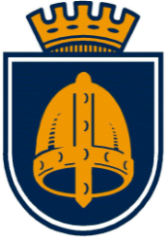 FITJAR KOMMUNESøknad om mellombels dispensasjon for å få bruke fritidsbustaden til heilårsbustad – mellombels bruksendring. Viser til  Utval for plan- og miljø i Fitjar sitt vedtak i PS 47/21 og søkjer med dette om mellombels dispensasjon etter § 19-3 i plan- og bygningslova.Namn/adresse på søkjar/eigarNamn/adesse på søkjar/eigarEigedomens gnr/bnr.                                   Adresse: Stadfesting på at vilkåra for dispensasjonen blir innfridd (kryss av)Tidsrommet eg/vi søkjer dispensasjon for gjeld til eg/vi eventuelt melder flytting til annan stad, eller fram til hytta vert selt vidare til andre.Grunngjeving for søknaden, jf. plan- og bygningslova § 19-1 ligg ved i eige skriv.Søknaden vert sendt til Statsforvaltaren i Vestland for uttale, før den vert avgjort administrativt.Det må betalast sakshandsamingsgebyr for dispensasjonssøknad og for søknad om bruksendring, jf. gjeldande gebyrregulativ.Stad            					DatoUnderskrift					UnderskriftVilkårJaEg/vi vil vere folkeregistrert i Fitjar kommune så lenge eg/vi bur i hyttaHytta ligg i område som er regulert til fritidsbustader, og ikkje i Fitjarøyene eller til fjells.Hytta har innlagt vatn og straumAvlaupsleidninga tilfredstiller krav til einebustadTilkomsten til eigedomen er vinterbrøyta Vegen til eigedomen er open og utan bomEg/vi godtek at hytta skal ha same krav til feiing og tilsyn som heilårsbustad Eg/vi godtek å betala kommunale avgifter i forhold til bruk, dvs. at ved mellombels dispensasjon skal det betalast gebyr som for einebustadEg/vi godtek at fritidsbustad med mellombels dispensasjon til bustad skal nytte same renovasjonsordning som førEg/vi godtek at det ikkje kan krevjast skuleskyss frå eigedomen